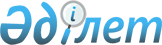 О внесении изменения в решение Жаркаинского районного маслихата от 4 ноября 2013 года № 5С-27/3 "Об утверждении Правил оказания социальной помощи, установления размеров и определения перечня отдельных категорий нуждающихся граждан в Жаркаинском районе"
					
			Утративший силу
			
			
		
					Решение Жаркаинского районного маслихата Акмолинской области от 23 декабря 2016 года № 6С-7/7. Зарегистрировано Департаментом юстиции Акмолинской области 9 января 2017 года № 5675. Утратило силу решением Жаркаинского районного маслихата Акмолинской области от 26 марта 2018 года № 6С-20/4
      Сноска. Утратило силу решением Жаркаинского районного маслихата Акмолинской области от 26.03.2018 № 6С-20/4 (вводится в действие со дня официального опубликования).

      Примечание РЦПИ.

      В тексте документа сохранена пунктуация и орфография оригинала.

      В соответствии со статьей 56 Бюджетного Кодекса Республики Казахстан от 4 декабря 2008 года, статьей 6 Закона Республики Казахстан от 23 января 2001 года "О местном государственном управлении и самоуправлении в Республике Казахстан", Типовыми правилами оказания социальной помощи, установления размеров и определения перечня отдельных категорий нуждающихся граждан, утвержденными Постановлением Правительства Республики Казахстан от 21 мая 2013 года № 504, Жаркаинский районный маслихат РЕШИЛ:

      1. Внести в решение Жаркаинского районного маслихата "Об утверждении Правил оказании социальной помощи, установления размеров и определения перечня отдельных категорий нуждающихся граждан в Жаркаинском районе" от 4 ноября 2013 года № 5С-27/3 (зарегистрировано в Реестре государственной регистрации нормативных правовых актов № 3891, опубликовано 29 ноября 2013 года в районной газете "Целинное знамя") следующее изменение:

      в Правилах оказания социальной помощи, установления размеров и определения перечня отдельных категорий нуждающихся граждан в Жаркаинском районе, утвержденных указанным решением: 

      подпункт 9 пункта 2 изложить в новой редакции:

      "9) уполномоченная организация – Жаркаинское районное отделение Департамента "Межведомственный расчетный центр социальных выплат" - филиала некоммерческого акционерного общества "Государственная корпорация "Правительство для граждан" по Акмолинской области;".

      2. Настоящее решение вступает в силу со дня государственной регистрации в Департаменте юстиции Акмолинской области и вводится в действие со дня официального опубликования.
      "СОГЛАСОВАНО"
      23.12.2016
					© 2012. РГП на ПХВ «Институт законодательства и правовой информации Республики Казахстан» Министерства юстиции Республики Казахстан
				
      Председатель сессии
районного маслихата

А.Пугачев

      Секретарь
районного маслихата

У.Ахметова

      Аким Жаркаинского района

А.Уисимбаев
